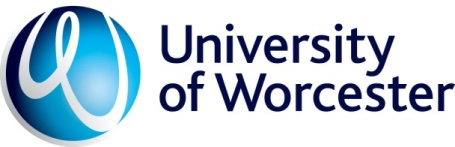 Appendix 6Guidance on choosing Academic External Advisers and Panel MembersThe following criteria should be considered when identifying potential academic external advisers and panel members for course approvals/re-approvals and periodic reviews:External advisers (for course approval/reapproval) should have:relevant subject knowledge and experience,relevant experience of HE teaching at the appropriate level - normally at least 3 years, and normally in capacity as course leader or similar,relevant current or very recent experience regarding type of course  e.g. FD/collaborative/work-based courses/PSRB involvement, etc.External panel members (for periodic reviews) should also:hold a relevant senior position in HE, normally in a management capacity, such as Head or Assistant Head of Departmenthave experience of internal validation/approval and/or review processes.Wherever possible, those with some national external experience  (e.g. QAA, Ofsted, NMC, etc) should be identified.External advisers/panel members should not normally have (or have had within the last 5 years) any professional relationship with the University of Worcester (or partner institution if relevant) or with staff involved in the course undergoing approval/review.Ideally, staff from competing local institutions should not be chosen, due to the potential perception of conflicts of interests.Courses with work-based elements (e.g. FDs, work placements) may also be asked to provide details of a third external adviser/panel member to demonstrate consultation with employers, practitioners or industry representatives.  Where possible these should be from relevant professional bodies and/or sector skills councils etc. (The employer/practitioner is optional for other courses but can be useful in demonstrating that student employability has been discussed during the development of the course).